										COMITE DEPARTEMENTAL DE TIR A L'ARC DE LA MOSELLE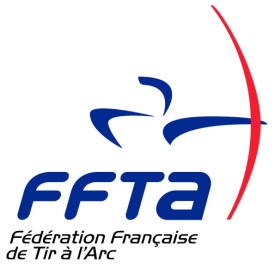 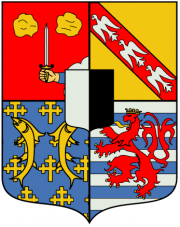 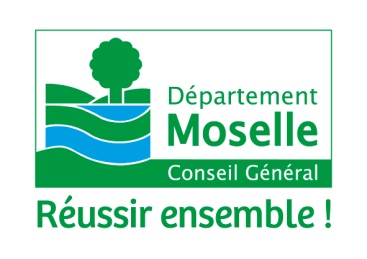 Président Gérard KESSLER 4, rue de la Fauvette 57700 Hayangetel : 06.61.64.92.71 Email : gerard.kessler-cd57@sfr.frLES PRE-REQUIS 2015Pour la formation Entraineur 1 Archers concernés : Archers souhaitant entrer en formation « Entraîneur 1 ». Etre licenciés à la FFTA. Avoir 16 ans le jour de l’examen Entraîneur 1.Lieu du Stage : Gymnase Léo Lagrange Boucle de la  Milliaire à THIONVILLE. Le samedi 17 janvier de 14h à 19h et le dimanche 18 janvier 2014 de 9h à 17h. Repas tiré du sac ou restaurant à proximité.Nombre de participants : jusqu’à 12 stagiaires.Objectif : Permet d’acquérir les connaissances fédérales administratives et règlementaires, ainsi que les savoir-faire sur les Fondamentaux Techniques du tir à l’arc.Entrée en formation de l’Entraineur 1 Intervenant : Delphine SEGATTI Membre de l’équipe technique régionale (ETR).Particularités : Conditions d’entrée en formation d’entraîneur 1 :Pour suivre la formation « Entraîneur 1 », chaque candidat devra avoir participé à une compétition sur cibles anglaises inscrite au calendrier fédéral (salle, fédéral, FITA) et une compétition inscrite au calendrier fédéral, en tir parcours (tir campagne, tir nature, 3D).Matériel nécessaire : venir avec un arc d’initiation, 6 flèches initiation adaptées, une petite stabilisation, un viseur, un clicker, palette, dragonne, protège bras.EVALUATION DU STAGE Lieu identique, le samedi 7 février 2014 de 14h à 18h ou 19h.- Test technique à 10m, sur blason 80 cm retourné et évidé, ...- QCM sur la vie fédérale et la réglementation,- Entretien oral sur le projet d’enseignement dans le club.Se présenter avec la convention de stage demandée en entraîneur 1. Archers concernés : Archers ayant fait la formation de Pré Requis ou ayant le diplôme« JEL ».  Les inscriptions sont à faire à Delphine Avant le 10 janvier 2014 Par mail : delphine.segattipiastrelli@sfr.fr Ou tél : 06.75.08.71.33 